PREPARATION AU PERMIS B en Conduite Supervisée (CS) :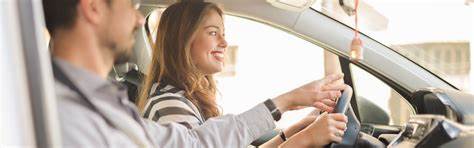 OBJECTIFS PROFESSIONNELS :Être capable de conduire en toute sécurité un véhicule de la catégorie B (n’excédant pas 3T500 de PTAC, ou ne comportant pas, outre le siège du conducteur, plus de huit places assises).PUBLIC CONCERNE ET PRE-REQUISCas 1 :• Toute personne souhaitant conduire un véhicule entrant dans la catégorie concernée,• Être titulaire de l’Epreuve Théorique Générale depuis moins de cinq ans,• Être âgé de 18 ans au moins,• Dans le cas de certains handicaps, avoir passé le contrôle médical préalable auprès d'un médecin de ville agréé par le préfet du département de votre lieu de résidence,• Avoir réalisé une évaluation initiale qui détermine le volume de formation nécessaire,• Avoir validé la formation initiale,Cas 2 : • Après validation, lors de l'épreuve pratique de l'examen du permis de conduire, des compétences minimales prévues par l'arrêté mentionné à l'article L. 211-4 par un inspecteur du permis de conduire et de la sécurité routière, par un agent public mentionné au quatrième alinéa de l'article D. 221-3 ou par l'un des agents publics ou contractuels mentionnés à l'article L. 221-5,Accessibilité aux personnes handicapées : les personnes en situation de handicap peuvent avoir des besoins spécifiques à la formation n’hésitez pas à nous contacter pour en discuter.AVERTISSEMENT• La période d'apprentissage en conduite dite supervisée, prévue à l'article L. 211-4, est encadrée par un accompagnateur titulaire depuis au moins cinq ans sans interruption de la catégorie B du permis de conduire.• La période d'apprentissage en conduite supervisée commence par un rendez-vous pédagogique préalable entre l'enseignant de la conduite, l'accompagnateur et l'élève conducteur.MODALITES ET DELAI D’ACCES• Avoir satisfait aux prérequis,• 14 jours à compter de la demande de renseignement du bénéficiaire sous réserve d’avoir une réponse favorable du financeur et sous réserve de disponibilité.PROGRAMME/CONTENUAtteindre et valider les compétences du programme de formation du permis B construit en relation avec le Référentiel pour l’Education à une Mobilité Citoyenne (REMC) autour de quatre compétences globales et trente-deux compétences associées :• Compétence 1 : Maîtriser le maniement du véhicule dans un trafic faible ou nul• Compétence 2 : Appréhender la route et circuler dans des conditions normales.• Compétence 3 : Circuler dans des conditions difficiles et partager la route avec les autres usagers.• Compétence 4 : Pratiquer une conduite autonome, sûre et économique.PREPARATION AU PERMIS B en Conduite Supervisée (CS)MODALITES PEDAGOGIQUES• Formation en présentiel.MOYENS HUMAINS• Enseignants titulaires du Titre professionnel « Enseignant de la Conduite et de la Sécurité routière » ou d’un diplôme admis en équivalence et de l’Autorisation d’Enseigner en cours de validité.• Personne en charge des relations avec le stagiaire : Nous contacter.METHODE ET MOYENS PEDAGOGIQUES• Méthodes pédagogiques : explicative, démonstrative, active et de guidage,• Salle de cours équipée de moyens multimédias,• Véhicules adaptés à l’enseignement,• Encadrement lors des épreuves du permis de conduire,• Simulateur de conduite : The Good drive, • Supports pédagogiques remis aux stagiaires : Nous contacter.MODALITES DE SUIVI ET D’EVALUATION DES ACQUIS• L’assiduité des stagiaires est attestée par signature par demi-journée et contresignée par le formateur.• Evaluations formatives dans le cadre de la construction des compétences,• Evaluations de synthèse dans le cadre de la validation des compétences, • Evaluation finale, sous forme d’un bilan de compétence,• Epreuve pratique réalisée par un Inspecteur du Permis de conduite et de la sécurité routière à l’issue de la formation selon les places attribuées par les services préfectoraux. L'épreuve pratique dure 32 minutes. Pour être reçu, vous devez obtenir au moins 20 points et ne pas commettre d'erreur éliminatoire,• Une évaluation de satisfaction est réalisée avant l’examen.SANCTION VISEE• Permis de conduire de la catégorie B, avec validité de 15 ans et renouvellement administratif,• Attestation de fin de formation.Organisme agréé Cf site www. sdautomoto.fr de l’auto-école.HORAIRES• Cf. site www. sdautomoto.fr de l’auto-école.DUREE DE LA FORMATION• Nous contacter.TARIFS • Voir la grille tarifaire de l’auto-école.